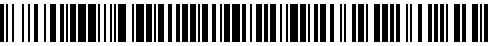 18692/U/2021-HSPH Čj.: UZSVM/U/13076/2021-HSPHN006/21/V00017163Česká republika – Úřad pro zastupování státu ve věcech majetkovýchse sídlem Rašínovo nábřeží 390/42, Nové Město, 128 00 Praha 2,za kterou právně jedná PhDr. Marie Ševelová, ředitelka Územního pracoviště Ústí nad Labem,na základě Příkazu generálního ředitele č. 6/2019, v platném znění,IČO: 69797111(dále jen „objednatel"),aRN STŘECHY s.r.o.se sídlem Pod Březencem 331, Březenec, 431 11 Jirkov,kterou zastupuje Radek Nový, jednatelIČO   06917909DIČ    CZ06917909zapsaná v obchodním rejstříku vedeném Krajským soudem v Ústí nad Labem, oddíl C, vložka  41259,bankovní spojení KB a.s. xxxxxxxxxxxxxxxxxxxxx(dále jen „zhotovitel“)uzavírají podle ustanovení § 2586 a násl. zákona č. 89/2012 Sb., Občanský zákoník, ve znění zákona č. 460/2016 Sb., tutoSmlouvu o díloč. 141/2021Čl. I.Předmět smlouvyZhotovitel se zavazuje provést na svou odpovědnost a svým jménem, řádně a včas pro objednatele dílo, které spočívá v opravě střechy budovy Úřadu pro zastupování státu ve věcech majetkových (dále jen „ÚZSVM“), odboru Odloučené pracoviště Chomutov na adrese nám. T. G. Masaryka 1744, Chomutov. Dílo bude zahrnovat: zajištění zařízení staveniště (lešení, plošina – plošinu nelze využít ve dvorním traktu, vč. zajištění povolení a úhrady za zábor plochy),demontáž stávajících klempířských prvků (lemování okapu, starých žlabů a svodů vč. sběrných kotlíků, kolen k napojení na svody a výstupků z fasády budovy kolem římsy) vč. jejich likvidaci na řízené skládce (do 10 km) vč. poplatku za skládku,demontáž plechové krytiny v šířce pro výměnu oplechování okapové hrany střech po celé délce fasád i nástavby a její opětovnou montáž. Znovu nepoužitelné šablony budou nahrazeny novými šablonami vč. nového nátěru.,dodání a montáž nových klempířských prvků a kompletního odvodu dešťových vod ze střechy v provedení z plechu s oboustranným PVC povlakem ve stávajícím odstínu fasády budovy. Součástí bude ponechání stávajících háků, jejich očištění a nátěr (případná výměna pro max. 25 ks).,provedení nového nátěru celé plochy střechy (očištění od usazenin, rzi a nátěru, chemické odmaštění celé plochy, provedení 1* základního a 2* syntetického nátěru – odstín cihlově červená),kontrolu zaústění svodů do veřejné dešťové kanalizace vč. ověření průtoku u nevyhovujících zaústění. V případě nutné výměny lapačů střešních splavenin uvedení povrchu chodníku do původního stavu.,průběžné a závěrečné úklidové práce, včetně odvozu vzniklého odpadu a jeho ekologické likvidace(dále jen „dílo“).Zhotovitel se zavazuje v případě, kdy to bude vyžadovat bezpečnost práce nebo ochrana života a majetku, zajistit před zahájením prací na své náklady potřebné úkony pro jejich zabezpečení.Čl. II.Místo a doba plnění smlouvyMístem plnění díla je administrativní budova Chomutov, č. p. 1744, která je součástí pozemku p. č. 3044, v katastrálním území Chomutov I, obec Chomutov. Nemovitosti jsou ve vlastnictví České republiky, s příslušností hospodařit ÚZSVM.Provádění díla musí být zahájeno a staveniště protokolárně převzato zhotovitelem nejpozději do 10 kalendářních dnů ode dne podpisu smlouvy oběma smluvními stranami.Dílo je povinen zhotovitel komplexně dokončit a protokolárně předat objednateli, včetně řádného odstranění všech zjištěných vad či nedodělků a provedení všech předepsaných zkoušek a revizí, nejpozději do konce listopadu 2021.Čl. III.Smluvní cenaSmluvní cena díla včetně daně z přidané hodnoty (dále jen „smluvní cena“) 
činí  1.063.423,61 Kč (878.862,49 Kč bez DPH, DPH 21 %).Smluvní cena je stanovena jako cena nejvýše přípustná a konečná. V této ceně jsou zahrnuty veškeré náklady, výdaje, materiál, doprava, náklady za uložení, odvoz a zajištění likvidace odpadu, poplatky, pojištění, provádění průběžného i provedení závěrečného úklidu za všechny práce, služby, dodávky a jiné aktivity nebo činnosti zhotovitele nebo jeho subdodavatelů související s komplexní realizací díla. Důvodem zvýšení smluvní ceny nemůže být ani dodatečně zjištěná potřeba prací, činností nebo materiálu, leda by zhotovitel prokázal, že taková potřeba vznikla až po převzetí zakázky zcela bez jeho zavinění nebo vyšší mocí.Smluvní cenu je možné upravit pouze v souvislosti se změnou daňových předpisů týkajících se daně z přidané hodnoty, a to o výši, která bude odpovídat takové legislativní změně.V odůvodněných případech se v případě změny závazku z této smlouvy postupuje ve smyslu ustanovení § 222 zákona č. 134/2016 Sb., o zadávání veřejných zakázek, ve znění pozdějších předpisů.Čl. IV.Platební podmínky a fakturaceCelkovou smluvní cenu je objednatel povinen zaplatit bezhotovostně na základě faktury s náležitostmi daňového dokladu vystavené zhotovitelem až po řádném provedení a předání díla objednateli. Nezbytnou součástí faktury je protokol o předání díla bez vad a nedodělků podepsaný oběma smluvními stranami a písemné potvrzení o likvidaci odpadu.Objednatel má právo vrátit fakturu zhotoviteli k vystavení nové faktury, pokud faktura nebude obsahovat náležitosti uvedené v předchozím odstavci. Objednatel má dále právo vrátit fakturu zhotoviteli k vystavení nové faktury, pokud fakturovaná částka přesáhne smluvní cenu stanovenou v této smlouvě nebo provedené dílo nebude odpovídat kvalitou či rozsahem dílu podle smlouvy.Faktura bude doručena objednateli na adresu Úřad pro zastupování státu ve věcech majetkových, odbor Odloučené pracoviště Chomutov, náměstí T. G. Masaryka 1744, 430 02 Chomutov, do 5 pracovních dnů ode dne řádného dokončení díla a vystavena se splatností 28 kalendářních dnů ode dne jejího doručení objednateli.Platba za fakturu bude provedena bankovním převodem na účet zhotovitele.Fakturace i platba budou prováděny v české měně v souladu s platnými daňovými předpisy.Zálohy objednatel neposkytuje.Čl. V.Stavební deníkV průběhu provádění díla je zhotovitel povinen vést stavební deník. Stavební deník musí být během provádění díla trvale přístupný v místě realizace díla u osoby, kterou určí zhotovitel. Za zhotovitele jsou oprávněni do stavebního deníku provádět zápisy osoby, které určí zhotovitel. Jména těchto osob je zhotovitel povinen oznámit před zahájením provádění díla objednateli. Za objednatele jsou oprávněni do stavebního deníku provádět zápisy Ing. Karel Kult, Ing. Markéta Drncová a Lubor Smetana. Dále jsou oprávněny do stavebního deníku provádět zápisy orgány státního stavebního dozoru a příslušné orgány státní správy. Na tyto zápisy musí zhotovitel okamžitě upozornit objednatele.Záznamy do stavebního deníku musí být čitelné. Oprávněná osoba se k zapsanému záznamu ve stavebním deníku musí podepsat. Je zakázáno ve stavebním deníku zápisy přepisovat, škrtat a vytrhávat z něho stránky. Ve stavebním deníku nesmí být vynechávána prázdná místa.Jestliže objednatel nebo zhotovitel nebudou souhlasit se zápisem druhé strany ve stavebním deníku, budou povinni do 3 pracovních dnů se k zápisu vyjádřit, jinak se bude mít za to, že s obsahem zápisu souhlasí. Nesouhlas bude muset být zapsán do stavebního deníku a výrazně vyznačen tak, aby byl na první pohled odlišný od běžných zápisů.Povinnost vést stavební deník skončí pro zhotovitele dnem předání díla objednateli.Dohody zapsané a potvrzené ve stavebním deníku nesmí překračovat právní rámec této smlouvy, jinak jsou neplatné a nebude možné je ani považovat za změny či dodatky smlouvy.Zhotovitel je nejméně po dobu záruční lhůty povinen uschovat kopii stavebního deníku. Originál stavebního deníku musí být předán objednateli při předání díla.Čl. VI.Kontrola provádění dílaObjednatel je oprávněn kontrolovat provádění díla, včetně provádění nepřetržitého dohledu staveniště a svolávat kontrolní dny v průběhu realizace díla. Účast zhotovitele na kontrolních dnech je povinná. Zjistí-li objednatel, že zhotovitel provádí dílo v rozporu s povinnostmi vyplývajícími ze smlouvy nebo obecně závazných právních předpisů nebo technické normy, je objednatel oprávněn dožadovat se toho, aby zhotovitel odstranil vady a dílo prováděl řádným způsobem. Jestliže zhotovitel tak neučiní ani v dodatečné přiměřené lhůtě, jedná se o podstatné porušení smlouvy, které opravňuje objednatele k odstoupení od této smlouvy.Zhotovitel je povinen vyzvat objednatele ke kontrole a prověření prací, které v dalším postupu budou zakryty nebo se stanou nepřístupnými. Zhotovitel je povinen vyzvat objednatele nejméně 3 pracovní dny před termínem, v němž budou předmětné práce zakryty. Neučiní-li tak, je zhotovitel povinen na žádost objednatele práce, které byly zakryty, odkrýt svým nákladem.Pokud se objednatel ke kontrole přes včasné písemné vyzvání nedostaví, je zhotovitel oprávněn předmětné práce zakrýt. Bude-li v tomto případě objednatel dodatečně požadovat jejich odkrytí, je zhotovitel povinen toto odkrytí provést na náklady objednatele. Pokud se však zjistí, že práce nebyly řádně provedeny, nese veškeré náklady spojené s odkrytím prací, opravou chybného stavu a následným zakrytím zhotovitel.Čl. VII.Předání a převzetí dílaLhůta komplexního dokončení díla bude ze strany zhotovitele splněna a dílo bude předáno objednateli až po odstranění všech zjištěných vad a nedodělků, a to dnem podpisu objednatele do protokolu o převzetí díla bez vad a nedodělků. Objednatel je povinen protokol o převzetí díla podepsat nejpozději následující pracovní den po dni, ve kterém se přesvědčil o řádném odstranění všech vad či nedodělků a provedení všech předepsaných zkoušek a revizí. Při podpisu protokolu o převzetí díla bez vad a nedodělků je zhotovitel povinen na použité materiály předat veškeré atesty sledovaných parametrů, záruční listy a návody k údržbě. Až do předání díla nese zhotovitel nebezpečí škody na zhotovovaném díle.Čl. VIII.Záruka za jakostZhotovitel poskytuje na veškeré části díla záruku v délce 48 měsíců. Záruční lhůta běží ode dne předání řádně dokončeného díla bez vad a nedodělků objednateli.Záruční lhůta neběží po dobu, po kterou objednatel nemohl předmět díla užívat pro vady díla, za které zhotovitel odpovídá.Zjistí-li objednatel v záruční době vadu díla, je povinen ji bez zbytečného odkladu písemně u zhotovitele reklamovat. V reklamaci musí být vada díla řádně popsána.Za včas uplatněnou reklamaci díla se považuje reklamace odeslaná objednatelem nejpozději v poslední den v této smlouvě sjednané záruční lhůty. Nejpozději pátý den po doručení písemné reklamace objednatele je zhotovitel povinen dostavit se k protokolárnímu ohledání a posouzení vady reklamovaného díla. Tento protokol musí obsahovat stanovisko zhotovitele, zda reklamovanou vadu uznává a termín jejího bezplatného odstranění dohodnutý s objednatelem či zda reklamovanou vadu neuznává. Práce na odstranění objednatelem řádně reklamované a zhotovitelem uznané vady díla je zhotovitel povinen zahájit nejpozději druhý pracovní den po jejím uznání.Nedostaví-li se zhotovitel k protokolárnímu ohledání a posouzení reklamované vady do pěti dnů po doručení reklamace nebo práce na odstranění objednatelem řádně reklamované a zhotovitelem uznané vady nezahájí do deseti dnů po jejím uznání, je objednatel oprávněn zajistit odstranění vady jiným subjektem a vyúčtovat vzniklé náklady zhotoviteli. Smluvní pokutu je zhotovitel povinen hradit do dne zahájení prací jinou osobou.Čl. IX.Povinnosti zhotovitele a sankceZhotovitel se zavazuje provést dílo vlastním jménem a na vlastní odpovědnost, v nejvyšší kvalitě, odpovídající účelu smlouvy a právním předpisům.Zhotovitel se zavazuje po celou dobu plnění smlouvy respektovat ustanovení této smlouvy, dodržovat příslušné právní předpisy, normy a technologické postupy. Zhotovitel odpovídá od okamžiku písemného převzetí staveniště až do jeho písemného předání objednateli po dokončení a předání díla za dodržení všech předpisů, týkajících se bezpečnosti práce a ochrany zdraví při práci a požární ochrany. Zhotovitel je povinen v případech, kdy to bude vyžadovat bezpečnost práce nebo ochrana života, zdraví a majetku, zajistit před zahájením díla potřebné úkony pro jejich zabezpečení.Zhotovitel je povinen na své náklady a na svou odpovědnost v průběhu realizace předmětu smlouvy udržovat čistotu a pořádek ve všech prostorách a prostranstvích, které budou v souvislosti s plněním díla znečištěny, a dále se zavazuje provést závěrečný úklid těchto dotčených prostor a prostranství. Zhotovitel se zavazuje odvést a zajistit likvidaci všech odpadů a nečistot vzniklých jeho pracemi při plnění předmětu této smlouvy v souladu s příslušnými právními předpisy. Původcem odpadu, který při plnění předmětu této smlouvy vznikne, je zhotovitel. Zhotovitel odpovídá za třídění odpadů dle Katalogu odpadů, stanoveného právním předpisem a je povinen zajistit likvidaci tohoto odpadu postupem dle příslušných právních předpisů.Zhotovitel prohlašuje, že se v plném rozsahu seznámil s rozsahem a povahou díla, že jsou mu známy veškeré technické, kvalitativní a jiné podmínky nezbytné k realizaci díla a že disponuje takovými kapacitami a odbornými znalostmi, které jsou k provedení díla nezbytné. Zhotovitel je povinen zajistit si pro provedení díla nezbytný materiál a zavazuje se provést dílo u zpět nepoužitelných částí za použití pouze nového materiálu.Veškeré potřebné nářadí si je povinen zajistit zhotovitel sám v potřebné kvalitě.Zhotovitel odpovídá za škody způsobené vadností díla.V případě, že zhotovitel použije byť i jen k plnění určité části díla poddodavatele, odpovídá objednateli za plnění poskytnuté poddodavatelem, jako by toto plnění poskytoval zhotovitel sám.Zhotovitel se zavazuje mít po celou dobu platnosti smlouvy sjednáno pojištění povinnosti zhotovitele nahradit škodu třetí osobě, a to s limitem pojistného plnění minimálně ve výši 1 000 000 Kč a mít zaplacené pojistné. V případě, že dojde k porušení této smluvní povinnosti, zhotovitel se zavazuje uhradit objednateli smluvní pokutu ve výši 50 000 Kč. Úhradou smluvní pokuty není dotčeno právo objednatele na náhradu škody v plné výši, tedy i ve výši přesahující smluvní pokutu.Zhotovitel je plně odpovědný za zvolený postup a dodržení kvality a bezpečnosti plnění a dodržení termínu pro komplexní dokončení předmětu této smlouvy (díla) a jejího protokolárního předání objednateli bez vad a nedodělků.Zhotovitel nese plnou odpovědnost za škodu způsobenou objednateli v souvislosti s plněním předmětu této smlouvy a je povinen jakoukoliv škodu objednateli uhradit. Výše náhrady škody nebo výše sankce není omezena.V případě prodlení zhotovitele s povinností zpracovat celé dílo bez vad a nedodělků a předat jej objednateli ve sjednané lhůtě, a to z důvodů ležících na straně zhotovitele, se zhotovitel zavazuje uhradit objednateli smluvní pokutu ve výši 1 000 Kč, a to za každý kalendářní den prodlení až do řádného splnění závazku, nejvýše však 1 000 000 Kč. Zaplacením smluvní pokuty nezaniká nárok objednatele na náhradu škody v plné výši. Smluvní pokuty jsou splatné ve lhůtě, která bude zhotoviteli oznámena ve výzvě objednatele k zaplacení, přičemž tato lhůta nebude kratší než 15 dnů ode dne odeslání výzvy k úhradě zhotoviteli.Čl. X.Povinnosti objednateleObjednatel je povinen zaplatit zhotoviteli smluvní cenu ve výši a způsobem sjednaným v této smlouvě a převzít hotové dílo bez vad a nedodělků.Objednatel je povinen zajistit přístup na místo plnění dle dohody se zhotovitelem a umožnit připojení elektrické energie a zdroje vody z rozvodů objednatele a na náklady objednatele.Objednatel je povinen bez zbytečného odkladu sdělit zhotoviteli na jeho vyžádání veškeré další informace nezbytné pro splnění předmětu této smlouvy.Objednatel se zavazuje uhradit zhotoviteli z jakékoli neoprávněně neuhrazené části faktury zhotovitele (včetně daně z přidané hodnoty) úrok z prodlení ve výši stanovené příslušným nařízením vlády, kterým se stanoví výše úroků z prodlení.Čl. XI.Závěrečná ustanoveníV souvislosti s možnými úpravami státního rozpočtu je objednatel oprávněn zastavit průběh plnění díla anebo smlouvu vypovědět, a to bez jakékoliv sankce či náhrady za nedokončené plnění. Výpověď je účinná okamžikem jejího doručení zhotoviteli. Objednatel se zavazuje, že dílčí plnění poskytnuté před dnem ukončení smlouvy uhradí v souladu se smlouvou.Objednatel může smlouvu vypovědět z jakéhokoliv důvodu, resp. bez udání důvodu, a to s výpovědní dobou 1 měsíc ode dne doručení výpovědi zhotoviteli. Objednatel se zavazuje, že dílčí plnění poskytnuté před dnem ukončení smlouvy uhradí v souladu se smlouvou.Neshodnou-li se smluvní strany na výši dílčího plnění podle předchozích odstavců, bude stanovena soudním znalcem. Náklady na znalečné uhradí zhotovitel. Movité věci, u něhož neproběhla výměna (oprava), předá zhotovitel objednateli v původním stavu.Prodlení zhotovitele se splněním povinnosti předmětu plnění, a to o více jak 10 pracovních dnů, bude považováno za podstatné porušení smlouvy ze strany zhotovitele; v takovém případě je objednatel oprávněn odstoupit od této smlouvy. Odstoupení od smlouvy je účinné okamžikem doručení písemného odstoupení od smlouvy zhotoviteli. Odstoupení od smlouvy se nedotýká povinnosti zhotovitele hradit smluvní pokutu ve výši stanovené ke dni odstoupení.Tato smlouva je uzavřena a nabývá platnosti dnem jejího podpisu oběma smluvními stranami.Smluvní strany prohlašují, že smlouva neobsahuje údaje, které by naplňovaly pojmové znaky obchodního tajemství.Tato smlouva nabývá účinnosti dnem zveřejnění v registru smluv podle zák. č. 340/2015 Sb., o zvláštních podmínkách účinnosti některých smluv, uveřejňování těchto smluv a o registru smluv (zákon o registru smluv), ve znění pozdějších předpisů. Zveřejnění smlouvy v registru smluv zajistí objednatel.Zhotovitel vyslovuje souhlas s tím, že objednatel v rámci transparentnosti zveřejní smlouvu (včetně případných dodatků) na internetových stránkách objednatele.Změny či doplnění smlouvy je možné činit výhradně formou písemných, vzestupně číslovaných dodatků ke smlouvě podepsaných zástupci smluvních stran.Smlouva je vyhotovena ve čtyřech stejnopisech s platností originálů, z nichž tři obdrží objednatel a jeden zhotovitel.Smluvní strany si smlouvu přečetly, jejímu obsahu rozumí a souhlasí s ním. Na důkaz svého souhlasu připojují své podpisy. PřílohyStavební  rozpočet V Ústí nad Labem dne  19.08.2021V Jirkově dne   30.08.2021Česká republika – Úřad pro zastupování státu ve věcech majetkových     RN STŘECHY s.r.o.…………………………….……………………….…………………………….……………………….PhDr. Marie ŠevelováRadek Novýředitelka Územního pracovištěÚstí nad Labemjednatel